ÖverkroppGrön veckaFrivändning 5x3 (golv) + 3x3 (hängandes) Bröstpressar (hantel) 6x2 + 4x4 med pausBål med joy stick 1 6/arm x2Bål med joystick 2 6/sida x2Chins max x2Russian twist 25x2Ryggres 25x2Handleder x2 (valfri övning)Biceps x2 (valfri övning)Triceps x2 (valfri övning)Gul veckaFrivändning 8x3 (golv) + 4x4 (hängandes)Bröstpressar (hantel) 8x2 + 4x4 Bål med joy stick 1 6/arm x2Bål med joystick 2 6/sida x2Chins 8x3 (hjälp upp håll emot ned)Russian twist 25x4Ryggres 25x4Handleder x3 (valfri övning)Biceps x3 (valfri övning)Triceps x3 (valfri övning)Röd veckaRyggrodd stående med stång 8x2 + 5x3Bröstpressar (hantel) på boll 8x2 + 6x3Frivändning från golv 12x2 + 4x4 hängandesChins max x3Tri-set x3Dips 10stAxelflies 10 stTreiceps i cable 15 (5+5+5) (vanligt, långsamt, pumpa ur)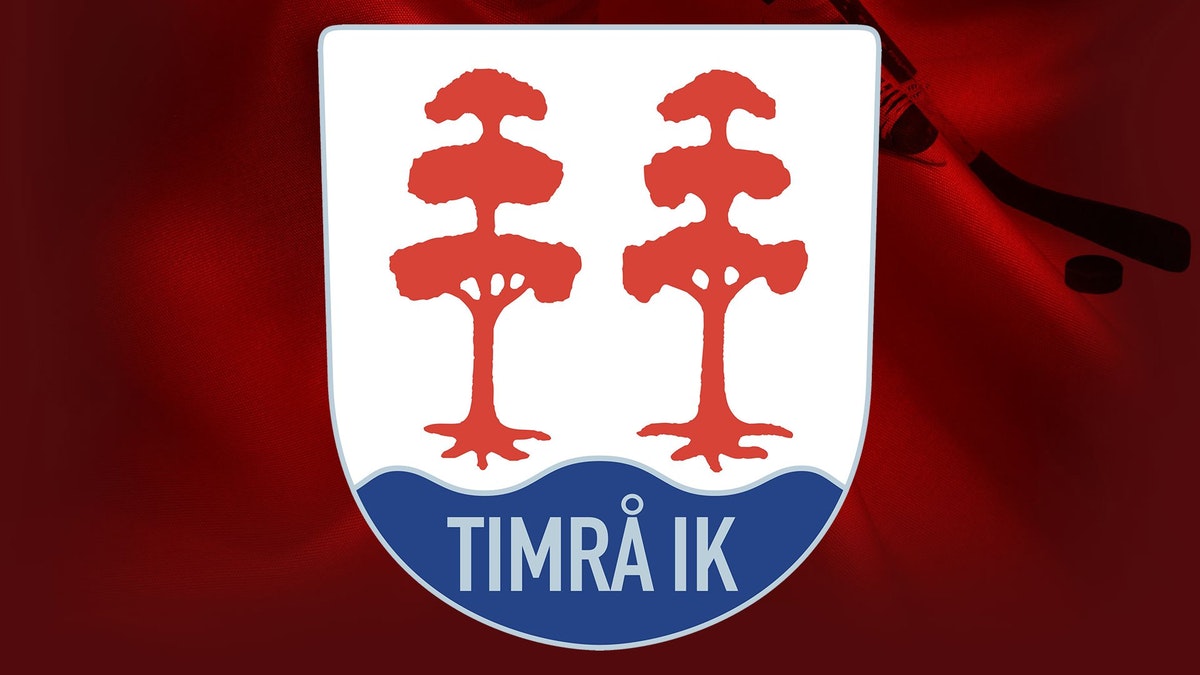 Tri-set x3Pressa vikt (bröst) 8 stAxelpress hantlar 8 stBicepscurl cable 12